Муниципальное бюджетное дошкольное образовательное учреждение детский сад комбинированного вида №24 п. Советский МО Ейский районМетодическая разработка  	игровой деятельности   по познавательному развитию                                           с детьми среднего дошкольного возраста«Мастера - строители»	Автор разработки :
 Морозова Ирина Михайловна,
 воспитатель МБДОУ ДС КВ № 24 
п.Советский МО Ейский районЦель: обобщение знаний о профессии СТРОИТЕЛЬ в процессе совместной и самостоятельной деятельности детей через «погружение» в реальные практические ситуации.Задачи:Воспитательные:    Воспитывать интерес и способность работать в группе, желание прийти на помощь, развивать дружеские отношения, учитывая мнение партнера;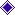     Воспитание бережного отношения к труду профессии строителя и его результатам;    Воспитывать устойчивый интерес к конструированию.Развивающие:    Формирование представлений о необходимости трудовой деятельности в жизни людей;    Развивать инициативность, умение действовать в коллективе.    Развить коммуникативные навыки, речь.  Развивать	конструктивные способности	-	развивать	мышление,	речь, ориентировку в пространстве.  Образовательные:    Активизировать	познавательную активность, интерес к профессии строителя;    Обобщить и расширить знания детей об особенностях профессии строителя;    Уточнить понятия о доме и его строении (фундамент, стены, окно, дверь, крыша)Здоровьесберегающие задачи:    обеспечение эмоционального благополучия в процессе деятельности, своевременная смена статического положения детей.Методы и приёмы:Игровые – конструктивная деятельность;Словесные - беседа, вопрос – ответ;Наглядные – просмотр мультфильма;Педагогические технологии – технология проблемного обучения.Оборудование: атрибуты для деятельности строителя, заготовки для строительства дома, мультимедийное оборудование, фрагмент из мультфильма «И так сойдет», строительные каски и жилетки.Образовательные области: познавательное развитие, социально- коммуникативное развитие.Словарная работа:	подъемный кран, строительная площадка, строитель, каска, блоки, кирпичи, мастерок, фундамент, раствор.Ход	игровой деятельности.Введение в ситуацию.Дидактические задачи: мотивировать детей на включение в познавательно поисковую деятельность.-Здравствуйте ребята!Игра «Собирайтесь вместе в круг»(на мультимедийном экране появляется фрагмент из мультфильма «И так сойдет»).Ребята, кто это вздыхает?Что там происходит?	Что случилось у него, почему он так вздыхает? Давайте узнаем.(на мультимедийном экране продолжение фрагмента мультфильма).Актуализация знаний.                Воспитатель: Что же случилось? Почему?                 Что же теперь делать Ежику?               -А давайте присядем и подумаем, как мы сможем помочь ему.              -Как же дальше ему жить в таком доме? Какое сейчас время года? Что будет с                                                  домом Ежика?Обобщение: Ежик остался без дома. Как же ему помочь?Затруднение в ситуации.Воспитатель: Ребята, кто строит дома? Из чего строят дома? Из каких частей состоит дом?Дидактическая игра «Что нужно строителю?»-На столе лежат предметы нужные строителю и ненужные. Дети берут по 1 предмету, называют его и говорят о его назначении.Обобщение: Ребята, теперь мы все знаем о профессии строителя. Пора приступать к строительству. Вы готовы?Открытие нового знания.Воспитатель: А чтобы начать строительство, нам нужно добраться достроительной площадки. Знаете что это такое?-Ну что превратимся в строителей?Дети с	воспитателем	одевают	строительные каски и жилеты.Для	чего строителю каска?Обобщение: Строительная площадка – это место, где строят дом.Включение нового знания в систему знаний.Воспитатель: Ребята, с чего начнем строить дом? Что дальше будем возводить?- Стены мы построили, но чего - то не хватает? У нас есть готовая крыша. Дом получился высокий. Какая машина помогаетстроителям поднять и установить крышу дома? Но у нас его нет. Как нам быть?Я вам смогу помочь поднять крышу, как подъемный кран.Вот мы и построили дом!6. Осмысление деятельности (Рефлексия).- Ребята!	Вам нравится наш дом?Как вы думаете Ежику понравиться?Кем мы сегодня были?Трудно быть строителем?Что для вас было трудным?Что вам понравилось делать?А как мы Ежику покажем его новый дом?(Воспитатель фотографирует детей –строителей на фоне построенного дома)